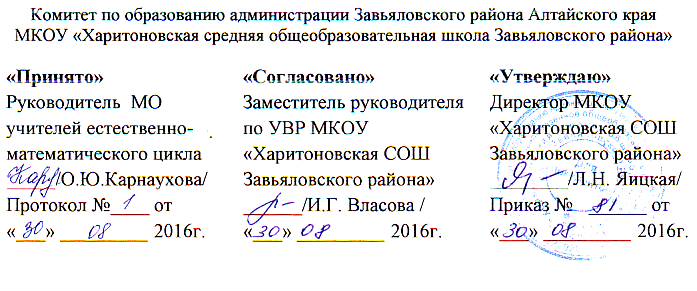 Рабочая программаПО  УЧЕБНОМУ ПРЕДМЕТУ  «Математика» Уровень обучения – базовыйОСНОВНОЕ ОБЩЕЕ ОБРАЗОВАНИЕ 7-9 КЛАССЫ                                                                                                                                                                                                                                Составитель:              учитель математики                           О.Ю.КарнауховаПОЯСНИТЕЛЬНАЯ ЗАПИСКАДанная рабочая программа составлена на основании:Федеральный закон от 29.12.2012 № 273-ФЗ «Об образовании Российской Федерации»;Федеральный компонент государственного стандарта среднего общего образования на базовом уровне (приказ МОРФ от 05.03.2004 г. № 1089);Программы. Математика. 5-6 классы. Алгебра. 7-9 классы. Алгебра и начала математического анализа. 10-11 классы/ авт.-сост. И.И. Зубарева, А.Г. Мордкович. М. Мнемозина, 2011 год.Геометрия. Программы общеобразовательных учреждений. 7-9 классы. (сост. Т.А. Бурмистрова), М. Просвещение, 2010 год.Федеральный базисный учебный план, утвержденный приказом Минобразования от 9 марта 2004 г. № 1312 «Об утверждении федерального базисного учебного плана для общеобразовательных учреждений Российской Федерации, реализующих программы общего образования»;Федеральный перечень учебников, рекомендованных Министерством образования и науки Российской Федерации к использованию в образовательном процессе в общеобразовательных учреждениях, на 2014/2015 учебный год, утвержденный приказом Министерства образования и науки Российской Федерации от 19 декабря 2012 г. № 1067;Федеральные требования к образовательным учреждениям в части минимальной оснащенности учебного процесса и оборудования учебных помещений, утвержденные приказом Минобрнауки России от 04.10.2010 года № 986;Рабочая программа конкретизирует содержание предметных тем образовательного стандарта и показывает распределение учебных часов по разделам курса. Согласно федеральному базисному учебному плану для образовательных учреждений Российской Федерации на изучение математики в 8 классе отводится 170 часов из расчёта 5 часов в неделю (3 часа – на алгебру и 2 часа на геометрию). Рабочая программа рассчитана на это же количество часов. Учебно-методические комплекты по математике издательства «Мнемозина» (автор А.Г.Мордкович), издательства «Просвещение» (автор Л.С. Атанасян) соответствуют государственному стандарту и являются оптимальным комплектом, наиболее полно обеспечивающим реализацию основных содержательно-методических  линий математики базовой школы. Новое издание этого комплекта является полным и доработанным в соответствии с требованиями нормативных документов, имеет завершенность учебной линии.Цели изучения математики:овладение системой математических знаний и умений, необходимых для применения в практической деятельности, изучения смежных дисциплин, продолжения образования;  необходимых в повседневной жизни;интеллектуальное развитие, формирования качеств личности, необходимых человеку для полноценной жизни в современном обществе: ясность и точность мысли, критичность мышления, элементы алгоритмической культуры, пространственных представлений, способность к преодолению трудностей;формирование представленийо математике как универсальном языке науки, средстве моделирования явлений и процессов, об идеях и методах математики;развитие логического мышления, пространственного воображения, алгоритмической культуры, критичности мышления на уровне, необходимом для будущей профессиональной деятельности;овладение воспитание культуры личности, отношения к математике как к части общечеловеческой культуры, понимание значимости математики для научно-технического прогресса.Отличительных особенностей рабочей программы по сравнению с примерной нет.Срок реализации рабочей учебной программы – один учебный год.    В данном классе ведущими методами обучения предмету являются: поисковый, объяснительно-иллюстративный и репродуктивный. На уроках используются элементы следующих технологий: личностно ориентированное обучение, обучение с применением опорных схем, ИКТ.Уровень обучения:  базовый.Формы промежуточной и итоговой аттестации.    Промежуточная аттестация проводится в форме контрольных, самостоятельных работ. Итоговая аттестация предусмотрена в виде итоговой контрольной работы по алгебре и итогового тестирования по геометрии.Содержание обучения.АлгебраАлгебраические дроби.Понятие алгебраической дроби. Основное свойство алгебраической дроби. Сокращение алгебраических дробей. Сложение и вычитание алгебраических дробей. Умножение и деление алгебраических дробей. Возведение алгебраической дроби в степень. Рациональное выражение. Рациональное уравнение. Решение рациональных уравнений (первые представления). Степень с отрицательным целым показателем.Функция y= √x. Свойства квадратного корня.  Рациональные числа. Понятие квадратного корня из неотрицательного числа. Иррациональные числа. Множество действительных чисел.Функция у = √x, ее свойства и график. Выпуклость функции. Область значений функции.Свойства квадратных корней. Преобразование выражений, содержащих операцию извлечения квадратного корня. Освобождение от иррациональности в знаменателе дроби. Модуль действительного числа. График функции у = \х\. Квадратичная функция. Функция y= k/x.Функция y=ax2, её график и свойства.Функция у =k/x , ее свойства, график. Гипербола. Асимптота.Построение графиков функций у = f(x + I), у = f(x) + т, У = f(x + I) + т, у = -f(x) по известному графику функции у = f(x).Квадратный трехчлен. Квадратичная функция, ее свойства и график. Понятие ограниченной функции. Построение и чтение графиков кусочных функций, составленных из функций у = С, у = kx + т, у = ах2,  у = ах2+ Ьх + с, у = k/x, у = |х|.Графическое решение квадратных уравнений.Квадратные уравнения.Квадратное уравнение. Приведенное (неприведенное) квадратное уравнение. Полное (неполное) квадратное уравнение. Корень квадратного уравнения. Решение квадратного уравнения методом разложения на множители, методом выделения полного квадрата. Дискриминант. Формулы корней квадратного уравнения. Параметр. Уравнение с параметром (начальные представления).Алгоритм решения рационального уравнения. Биквадратное уравнение. Метод введения новой переменной.Рациональные уравнения как математические модели реальных ситуаций.Частные случаи формулы корней квадратного уравнения. Теорема Виета. Разложение квадратного трехчлена на линейные множители.Иррациональное уравнение. Метод возведения в квадрат.Неравенства.Свойства числовых неравенств.Неравенство с переменной. Решение неравенств с переменной. Линейное неравенство. Равносильные неравенства. Равносильное преобразование неравенства.Квадратное неравенство. Алгоритм решения квадратного неравенства.Возрастающая функция. Убывающая функция. Исследование функций на монотонность (с использованием свойств числовых неравенств).Приближенные значения действительных чисел, погрешность приближения, приближение по недостатку и избытку. Стандартный вид числа.Обобщающее повторение.Требования к уровню подготовки учащихся 8 классов.Учащиеся должны знать/понимать:значение математической науки для решения задач, возникающих в теории и практике, широту и в то же время ограниченность применения математических методов к анализу и исследованию процессов и явлений в природе и обществе;значение практики и вопросов, возникающих в самой математике для формирования и развития математической науки; историю развития понятия числа, создания математического анализа, возникновения и развития геометрии;универсальный характер логики математических рассуждений, их применимость во всех областях человеческой деятельности; вероятностный характер различных процессов окружающего мира.определения рассматриваемых четырехугольников; формулировки и доказательства теорем, выражающих признаки и свойства этих четырехугольников; определения симметричных точек и фигур относительно прямой и точки;  основные свойства площади, формулы площади прямоугольника, параллелограмма, треугольника, трапеции; формулировки теоремы Пифагора и обратной к ней теоремы; определения пропорциональных отрезков, подобных треугольников, формулировки и доказательства теорем, выражающих признаки и свойства подобных треугольников; определения синуса, косинуса, тангенса острого угла прямоугольного треугольника; случаи расположения прямой и окружности; определение, свойство и признак касательной; определения центрального, вписанного углов, теорему о вписанном угле и следствия из нее; какая окружность называется вписанной, описанной, теоремы о свойствах окружностей. Учащиеся должны уметь:выполнять арифметические действия, сочетая устные и письменные приёмы; находить значение арифметического квадратного корня, используя при необходимости вычислительные устройства; пользоваться оценкой и прикидкой при практических расчетах;составлять буквенные выражения и формулы по условию задачи; осуществлять в буквенных выражения и формулах числовые подстановки, выполнять соответствующие вычисления, выполнять подстановку одного выражения в другое; выражать из формулы одну переменную через другие;выполнять основные действия со степенями с целым показателем, с многочленами и алгебраическими дробями; выполнять разложение многочлена на множители; выполнять тождественные преобразования рациональных выражений;применять свойства арифметического квадратного корня для вычисления значений и преобразования числовых выражений, содержащих квадратные корни;решать линейные и квадратные уравнения и рациональные уравнения, сводящиеся к ним, системы двух линейных уравнений и несложных нелинейных уравнений;решать линейные неравенства и их системы;решать текстовые задачи алгебраическим методом, интерпретировать полученный результат, проводить отбор решений, исходя из условия задачи;находить значение функции, заданной формулой, таблицей, графиком по её аргументу; находить значение аргумента по значению функции, заданной графиком или таблицей;определять свойства функции по её графику; применять графическое представление при решении уравнений, систем, неравенств;описывать свойства изученных функций, строить их графики.распознавать на рисунке и по определению четырехугольники; применять признаки в решении задач; строить симметричные точки и распознавать фигуры, обладающие осевой и центральной симметрией воспроизводить доказательства признаков подобия треугольников, доказывать основное тригонометрическое тождество, применять их в решении задач. Критерии и нормы оценки знаний, умений и навыков обучающихся по математике.1.  Оценка письменных контрольных работ обучающихся по математике.Ответ оценивается отметкой «5», если: работа выполнена полностью;в логических рассуждениях и обосновании решения нет пробелов и ошибок;в решении нет математических ошибок (возможна одна неточность, описка, которая не является следствием незнания или непонимания учебного материала).Отметка «4» ставится в следующих случаях:работа выполнена полностью, но обоснования шагов решения недостаточны (если умение обосновывать рассуждения не являлось специальным объектом проверки);допущены одна ошибка или есть два – три недочёта в выкладках, рисунках, чертежах или графиках (если эти виды работ не являлись специальным объектом проверки). Отметка «3» ставится, если: допущено более одной ошибки или более двух – трех недочетов в выкладках, чертежах или графиках, но обучающийся обладает обязательными умениями по проверяемой теме.Отметка «2» ставится, если:допущены существенные ошибки, показавшие, что обучающийся не обладает обязательными умениями по данной теме в полной мере. Учитель может повысить отметку за оригинальный ответ на вопрос или оригинальное решение задачи, которые свидетельствуют о высоком математическом развитии обучающегося; за решение более сложной задачи или ответ на более сложный вопрос, предложенные обучающемуся дополнительно после выполнения им каких-либо других заданий. 2.  Оценка устных ответов обучающихся по математике.Ответ оценивается отметкой «5», если ученик: полно раскрыл содержание материала в объеме, предусмотренном программой и учебником;изложил материал грамотным языком, точно используя математическую терминологию и символику, в определенной логической последовательности;правильно выполнил рисунки, чертежи, графики, сопутствующие ответу;показал умение иллюстрировать теорию конкретными примерами, применять ее в новой ситуации при выполнении практического задания;продемонстрировал знание теории ранее изученных сопутствующих тем,  сформированность  и устойчивость используемых при ответе умений и навыков;отвечал самостоятельно, без наводящих вопросов учителя;возможны одна – две  неточности при освещении второстепенных вопросов или в выкладках, которые ученик легко исправил после замечания учителя.Ответ оценивается отметкой «4», если удовлетворяет в основном требованиям на оценку «5», но при этом имеет один из недостатков:в изложении допущены небольшие пробелы, не исказившее математическое содержание ответа;допущены один – два недочета при освещении основного содержания ответа, исправленные после замечания учителя;допущены ошибка или более двух недочетов  при освещении второстепенных вопросов или в выкладках,  легко исправленные после замечания учителя.Отметка «3» ставится в следующих случаях:неполно раскрыто содержание материала (содержание изложено фрагментарно, не всегда последовательно), но показано общее понимание вопроса и продемонстрированы умения, достаточные для усвоения программного материала;имелись затруднения или допущены ошибки в определении математической терминологии, чертежах, выкладках, исправленные после нескольких наводящих вопросов учителя;ученик не справился с применением теории в новой ситуации при выполнении практического задания, но выполнил задания обязательного уровня сложности по данной теме;при достаточном знании теоретического материала выявлена недостаточная сформированность основных умений и навыков.Отметка «2» ставится в следующих случаях:не раскрыто основное содержание учебного материала;обнаружено незнание учеником большей или наиболее важной части учебного материала;допущены ошибки в определении понятий, при использовании математической терминологии, в рисунках, чертежах или графиках, в выкладках, которые не исправлены после нескольких наводящих вопросов учителя.Список литературы:Мордкович А.Г. Алгебра. 8 класс. В 2 ч. Ч. 1. Учебник для учащихся общеобразовательных учреждений / А.Г.Мордкович. – М.: Мнемозина, 2009.Алгебра. 8 класс. Задачник для учащихся общеобразовательных учреждений / [А.Г.Мордкович и др.]; под ред. А.Г.Мордковича. – М.: Мнемозина, 2009.Программы. Математика. 5—6 классы. Алгебра. 7-9 классы. Алгебра и начала математического анализа. 10-11 классы / авт.-сост. И.И.Зубарева, А.Г.Мордкович. – М.: Мнемозина, 2011..Александрова Л.А. Алгебра. 8 класс. Контрольные работы для учащихся общеобразовательных учреждений / Л.А.Александрова: под ред. А.Г.Мордковича. – М.: Мнемозина, 2009.Александрова Л.А. Алгебра. 8 класс. Самостоятельные работы для учащихся общеобразовательных учреждений / Л.А.Александрова: под ред. А.Г.Мордковича. – М.: Мнемозина, 2009.Мордкович А.Г. Алгебра. 8 класс: методическое пособие для учителя / А.Г.Мордкович. – М.: Мнемозина, 2008Геометрия 7-9 класс: учебник для общеобразовательных учреждений/ Л.С. Атанасян, В.Ф. Бутузов, С.Б. Кадомцев и др. – 17-е изд. - М.: Просвещение, 2009.Тексты контрольных работ взяты из методической литературы: Александрова Л.А. Алгебра. 8 класс. Контрольные работы для учащихся общеобразовательных учреждений / Л.А.Александрова: под ред. А.Г.Мордковича. – М.: Мнемозина, 2009.Программы общеобразовательных учреждений. Геометрия7-9 классы. Составитель Бурмистрова Т. А. – М.: Просвещение, 2010.Тематическое планированиеУчебный год2014-20152014-20152014-2015Предмет МатематикаМатематикаМатематикаРаздел АлгебраГеометрияМатематикаКоличество часов в год10268170Количество часов в неделю325Количество контрольных работ за 1 полугодие426Количество контрольных работ за год9413№ п/пнеделяРаздел АлгебраРаздел ГеометрияМатематика11 неделя1Основные понятияОсновные понятия21 неделя2Основное свойство алгебраической дробиМногоугольники31 неделя3Основное свойство алгебраической дробиОсновное свойство алгебраической дроби41 неделя1Многоугольники Многоугольники51 неделя2МногоугольникиОсновное свойство алгебраической дроби62 неделя4Сложение и вычитание алгебраических дробей с одинаковыми знаменателямиСложение и вычитание алгебраических дробей с одинаковыми знаменателями72 неделя5Сложение и вычитание алгебраических дробей с одинаковыми знаменателямиПараллелограмм и трапеция82 неделя6Сложение и вычитание алгебраических дробей с разными знаменателямиСложение и вычитание алгебраических дробей с одинаковыми знаменателями92 неделя3Параллелограмм и трапецияПараллелограмм и трапеция102 неделя4Параллелограмм и трапецияСложение и вычитание алгебраических дробей с разными знаменателями113 неделя7Сложение и вычитание алгебраических дробей с разными знаменателямиСложение и вычитание алгебраических дробей с разными знаменателями123 неделя8Сложение и вычитание алгебраических дробей с разными знаменателямиПараллелограмм и трапеция133 неделя9Сложение и вычитание алгебраических дробей с разными знаменателямиСложение и вычитание алгебраических дробей с разными знаменателями143 неделя5Параллелограмм и трапецияПараллелограмм и трапеция153 неделя6Параллелограмм и трапецияСложение и вычитание алгебраических дробей с разными знаменателями164 неделя10Контрольная работа №1 по теме «Сложение и вычитание алгебраических дробей».Контрольная работа №1 по теме «Сложение и вычитание алгебраических дробей».174 неделя11Умножение и деление алгебраических дробей. Возведение алгебраической дроби в степень.Параллелограмм и трапеция184 неделя12Умножение и деление алгебраических дробей. Возведение алгебраической дроби в степень.Умножение и деление алгебраических дробей. Возведение алгебраической дроби в степень.194 неделя7Параллелограмм и трапецияПараллелограмм и трапеция204 неделя8Параллелограмм и трапецияУмножение и деление алгебраических дробей. Возведение алгебраической дроби в степень.215 неделя13Преобразование рациональных выражений.Преобразование рациональных выражений.225 неделя14Преобразование рациональных выражений.Прямоугольник, ромб, квадрат235 неделя15Преобразование рациональных выражений.Преобразование рациональных выражений.245 неделя9Прямоугольник, ромб, квадратПрямоугольник, ромб, квадрат255 неделя10Прямоугольник, ромб, квадратПреобразование рациональных выражений.266 неделя16Первые представления о решении рациональных уравненийПервые представления о решении рациональных уравнений276 неделя17Первые представления о решении рациональных уравненийПрямоугольник, ромб, квадрат286 неделя18Степень с отрицательным целым показателемПервые представления о решении рациональных уравнений296 неделя11Прямоугольник, ромб, квадратПрямоугольник, ромб, квадрат306 неделя12Прямоугольник, ромб, квадратСтепень с отрицательным целым показателем317 неделя19Степень с отрицательным целым показателемСтепень с отрицательным целым показателем327 неделя20Степень с отрицательным целым показателемРешение задач337 неделя21Контрольная работа №2 по теме «Умножение и деление рациональных дробей. Степень с целым отрицательным показателем».Степень с отрицательным целым показателем347 неделя13Решение задачКонтрольная работа №1 по теме: «Четырехугольники»357 неделя14Контрольная работа №1 по теме: «Четырехугольники»Контрольная работа №2 по теме «Умножение и деление рациональных дробей. Степень с целым отрицательным показателем».368 неделя22Рациональные числаРациональные числа378 неделя23Рациональные числаПлощадь многоугольника388 неделя24Понятие квадратного корня из неотрицательного числаРациональные числа398 неделя15Площадь многоугольникаПлощадь многоугольника408 неделя16Площадь многоугольникаПонятие квадратного корня из неотрицательного числа419 неделя25Понятие квадратного корня из неотрицательного числаПонятие квадратного корня из неотрицательного числа429 неделя26Иррациональные числаПлощадь параллелограмма439 неделя27Множество действительных чиселИррациональные числа449 неделя17Площадь параллелограммаПлощадь параллелограмма459 неделя18Площадь параллелограммаМножество действительных чисел4610 неделя28Функция у=√x, ее свойства и график.Функция у=√x, ее свойства и график.4710 неделя29Функция у=√x, ее свойства и график.Площадь треугольника4810 неделя30Свойства квадратных корнейФункция у=√x, ее свойства и график.4910 неделя19Площадь треугольника Площадь треугольника5010 неделя20Площадь треугольникаСвойства квадратных корней5111 неделя31Свойства квадратных корнейСвойства квадратных корней5211 неделя32Преобразование выражений, содержащих операцию извлечения квадратного корня.Площадь трапеции5311 неделя33Преобразование выражений, содержащих операцию извлечения квадратного корня.Преобразование выражений, содержащих операцию извлечения квадратного корня.5411 неделя21Площадь трапецииПлощадь трапеции5511 неделя22Площадь трапецииПреобразование выражений, содержащих операцию извлечения квадратного корня.5612 неделя34Преобразование выражений, содержащих операцию извлечения квадратного корня.Преобразование выражений, содержащих операцию извлечения квадратного корня.5712 неделя35Преобразование выражений, содержащих операцию извлечения квадратного корня.Теорема Пифагора5812 неделя36Контрольная работа №3 по теме «Квадратный корень. Функция у = √x, её свойства».Преобразование выражений, содержащих операцию извлечения квадратного корня.5912 неделя23Теорема ПифагораТеорема Пифагора6012 неделя24Теорема ПифагораКонтрольная работа №3 по теме «Квадратный корень. Функция у = √x, её свойства».6113 неделя37Модуль действительного числа.Модуль действительного числа.6213 неделя38Модуль действительного числа.Теорема Пифагора6313 неделя39Модуль действительного числа.Модуль действительного числа.6413 неделя25Теорема ПифагораРешение задач6513 неделя26Решение задачМодуль действительного числа.6614 неделя40Функция y= kx2, ее свойства и график.Функция y= kx2, ее свойства и график.6714 неделя41Функция y= kx2, ее свойства и график.Контрольная работа №2 по теме «Площади фигур»6814 неделя42Функция y= kx2, ее свойства и график.Функция y= kx2, ее свойства и график.6914 неделя27Контрольная работа №2 по теме «Площади фигур»Определение подобных треугольников7014 неделя28Определение подобных треугольниковФункция y= kx2, ее свойства и график.7115 неделя43Функция y=k/x, ее свойства и график.Функция y=k/x, ее свойства и график.7215 неделя44Функция y=k/x, ее свойства и график.Определение подобных треугольников7315 неделя45Контрольная работа №4 по теме «Квадратичная функция. Функция у=к/х».Функция y=k/x, ее свойства и график.7415 неделя29Определение подобных треугольниковОпределение подобных треугольников7515 неделя30Определение подобных треугольниковКонтрольная работа №4 по теме «Квадратичная функция. Функция у=к/х».7616 неделя46Как построить график функции у = f(x+l), если известен график функции у=f(x).Как построить график функции у = f(x+l), если известен график функции у=f(x).7716 неделя47Как построить график функции у = f(x+l), если известен график функции у=f(x).Признаки подобия треугольников7816 неделя48Как построить график функции у = f(x) + т, если известен график функции у=f(x).Как построить график функции у = f(x+l), если известен график функции у=f(x).7916 неделя31Признаки подобия треугольниковПризнаки подобия треугольников8016 неделя32Признаки подобия треугольниковКак построить график функции у = f(x) + т, если известен график функции у=f(x).8117 неделя49Как построить график функции у = f(x) + т, если известен график функции у=f(x).Как построить график функции у = f(x) + т, если известен график функции у=f(x).8217 неделя50Как построить график функции у = f(x + l) + т, если известен график функции у=f(x).Признаки подобия треугольников8317 неделя51Как построить график функции у = f(x + l) + т, если известен график функции у=f(x).Как построить график функции у = f(x + l) + т, если известен график функции у=f(x).8417 неделя33Признаки подобия треугольниковПрименение подобия к решению задач8517 неделя34Применение подобия к решению задачКак построить график функции у = f(x + l) + т, если известен график функции у=f(x).8618 неделя52Функция у=ах2+bх+с, ее свойства и график.Функция у=ах2+bх+с, ее свойства и график.8718 неделя53Функция у=ах2+bх+с, ее свойства и график.Применение подобия к решению задач8818 неделя54Функция у=ах2+bх+с, ее свойства и график.Функция у=ах2+bх+с, ее свойства и график.8918 неделя35Применение подобия к решению задачПрименение подобия к решению задач9018 неделя36Применение подобия к решению задачФункция у=ах2+bх+с, ее свойства и график.9119 неделя55 Функция у=ах2+bх+с, ее свойства и график.Функция у=ах2+bх+с, ее свойства и график.9219 неделя56Графическое решение квадратных уравненийПрименение подобия к решению задач9319 неделя57Контрольная работа №5 по теме «Построение графика функции y=f(x+l)+m. Графическое решение квадратных уравнений».Графическое решение квадратных уравнений9419 неделя37Применение подобия к решению задачЗадачи на построение9519 неделя38Задачи на построениеКонтрольная работа №5 по теме «Построение графика функции y=f(x+l)+m. Графическое решение квадратных уравнений».9620 неделя58Основные понятияОсновные понятия9720 неделя59Основные понятияЗадачи на построение9820 неделя60Формулы корней квадратных уравнений.Основные понятия9920 неделя39Задачи на построениеСоотношения между сторонами и углами прямоугольного треугольника10020 неделя40Соотношения между сторонами и углами прямоугольного треугольникаФормулы корней квадратных уравнений.10121 неделя61Формулы корней квадратных уравнений.Формулы корней квадратных уравнений.10221 неделя62Формулы корней квадратных уравнений.Соотношения между сторонами и углами прямоугольного треугольника10321 неделя63Рациональные уравнения.Формулы корней квадратных уравнений.10421 неделя41Соотношения между сторонами и углами прямоугольного треугольникаСоотношения между сторонами и углами прямоугольного треугольника10521 неделя42Соотношения между сторонами и углами прямоугольного треугольникаРациональные уравнения.10622 неделя64Рациональные уравнения.Рациональные уравнения.10722 неделя65Рациональные уравнения.Соотношения между сторонами и углами прямоугольного треугольника10822 неделя66Контрольная работа №6  по теме «Квадратные уравнения».Рациональные уравнения.10922 неделя43Соотношения между сторонами и углами прямоугольного треугольникаРешение задач11022 неделя44Решение задачКонтрольная работа №6  по теме «Квадратные уравнения».11123 неделя67Рациональные уравнения как математические модели реальных ситуацийРациональные уравнения как математические модели реальных ситуаций11223 неделя68Рациональные уравнения как математические модели реальных ситуацийКонтрольная работа №3 по теме «Подобные треугольники»11323 неделя69Рациональные уравнения как математические модели реальных ситуацийРациональные уравнения как математические модели реальных ситуаций11423 неделя45Контрольная работа №3 по теме «Подобные треугольники»Касательная к окружности11523 неделя46Касательная к окружностиРациональные уравнения как математические модели реальных ситуаций11624 неделя70Рациональные уравнения как математические модели реальных ситуацийРациональные уравнения как математические модели реальных ситуаций11724 неделя71Еще одна формула корней квадратного уравненияКасательная к окружности11824 неделя72Еще одна формула корней квадратного уравненияЕще одна формула корней квадратного уравнения11924 неделя47Касательная к окружностиКасательная к окружности12024 неделя48Касательная к окружностиЕще одна формула корней квадратного уравнения12125 неделя73Теорема Виета.Теорема Виета.12225 неделя74Теорема Виета.Центральные и вписанные углы12325 неделя75Контрольная работа №7  по теме «Квадратное уравнение с четным вторым коэффициентом. Теорема Виета».Теорема Виета.12425 неделя49Центральные и вписанные углыЦентральные и вписанные углы12525 неделя50Центральные и вписанные углыКонтрольная работа №7  по теме «Квадратное уравнение с четным вторым коэффициентом. Теорема Виета».12626 неделя76Иррациональные уравнения.Иррациональные уравнения.12726 неделя77Иррациональные уравнения.Центральные и вписанные углы12826 неделя78Иррациональные уравнения.Иррациональные уравнения.12926 неделя51Центральные и вписанные углыЧетыре замечательные точки треугольника13026 неделя52Четыре замечательные точки треугольникаИррациональные уравнения.13127 неделя79Свойства числовых неравенств.Свойства числовых неравенств.13227 неделя80Свойства числовых неравенств.Четыре замечательные точки треугольника13327 неделя81Свойства числовых неравенств.Свойства числовых неравенств.13427 неделя53Четыре замечательные точки треугольникаЧетыре замечательные точки треугольника13527 неделя54Четыре замечательные точки треугольникаСвойства числовых неравенств.13628 неделя82Исследование функций на монотонность.Исследование функций на монотонность.13728 неделя83Исследование функций на монотонность.Четыре замечательные точки треугольника13828 неделя84Исследование функций на монотонность.Исследование функций на монотонность.13928 неделя55Четыре замечательные точки треугольникаВписанная и описанная окружности14028 неделя56Вписанная и описанная окружностиИсследование функций на монотонность.14129 неделя85Решение линейных неравенств.Решение линейных неравенств.14229 неделя86Решение линейных неравенств.Вписанная и описанная окружности14329 неделя87Решение квадратных неравенств.Решение линейных неравенств.14429 неделя57Вписанная и описанная окружностиВписанная и описанная окружности14529 неделя58Вписанная и описанная окружностиРешение квадратных неравенств.14630 неделя88Решение квадратных неравенств.Решение квадратных неравенств.14730 неделя89Решение квадратных неравенств.Решение задач14830 неделя90Контрольная работа №8  по теме «Числовые и квадратные неравенства».Решение квадратных неравенств.14930 неделя59Решение задачРешение задач15030 неделя60Решение задач.Контрольная работа №8  по теме «Числовые и квадратные неравенства».15131 неделя91Приближенные значения действительных чиселПриближенные значения действительных чисел15231 неделя92Приближенные значения действительных чиселРешение задач15331 неделя93Стандартный вид положительного числа.Приближенные значения действительных чисел15431 неделя61Решение задач.Контрольная работа №4 по теме «Касательная к окружности. Вписанная и описанная окружности».15531 неделя62Контрольная работа №4 по теме «Касательная к окружности. Вписанная и описанная окружности».Стандартный вид положительного числа.15632 неделя94Итоговое повторение. Алгебраические дроби.Итоговое повторение. Алгебраические дроби.15732 неделя95Итоговое повторение. Функция y= √x. Свойства квадратного корняАнализ контрольной работы15832 неделя96Итоговое повторение. Квадратичная функция. Функции у=к/х.Итоговое повторение. Функция y= √x. Свойства квадратного корня15932 неделя63Анализ контрольной работы.Итоговое повторение. Теорема Пифагора. Решение задач.16032 неделя64Итоговое повторение. Теорема Пифагора. Решение задач.Итоговое повторение. Квадратичная функция. Функции у=к/х.16133 неделя97Итоговое повторение. Квадратные уравнения.Итоговое повторение. Квадратные уравнения.16233 неделя98Итоговое повторение. Неравенства.Итоговое повторение. Касательная к окружности. Решение задач.16333 неделя99Подготовка к итоговой контрольной работе.Итоговое повторение. Неравенства.16433 неделя65Итоговое повторение. Касательная к окружности. Решение задач.Решение задач.16533 неделя66Решение задач.Подготовка к итоговой контрольной работе.16634 неделя100Итоговая контрольная работа.Итоговая контрольная работа.16734 неделя101Итоговая контрольная работа.Итоговая контрольная работа.16834 неделя102Обобщающий урок.Итоговое повторение. Признаки подобия треугольников.16934 неделя67Итоговое повторение. Признаки подобия треугольников.Решение задач.17034 неделя68Решение задач.Обобщающий урок.